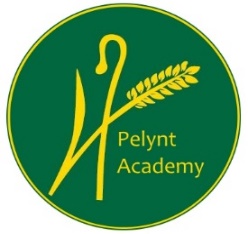 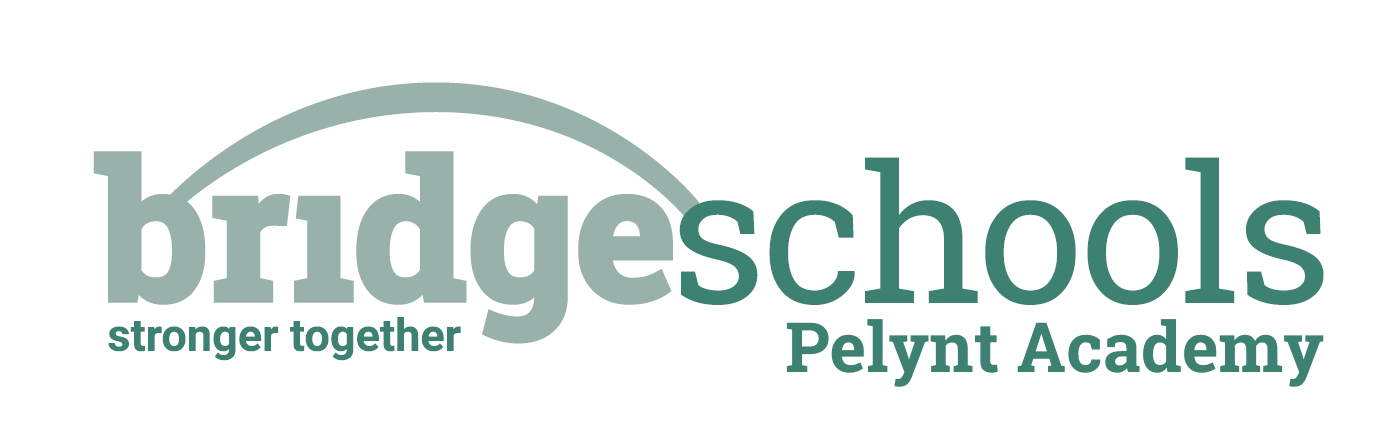 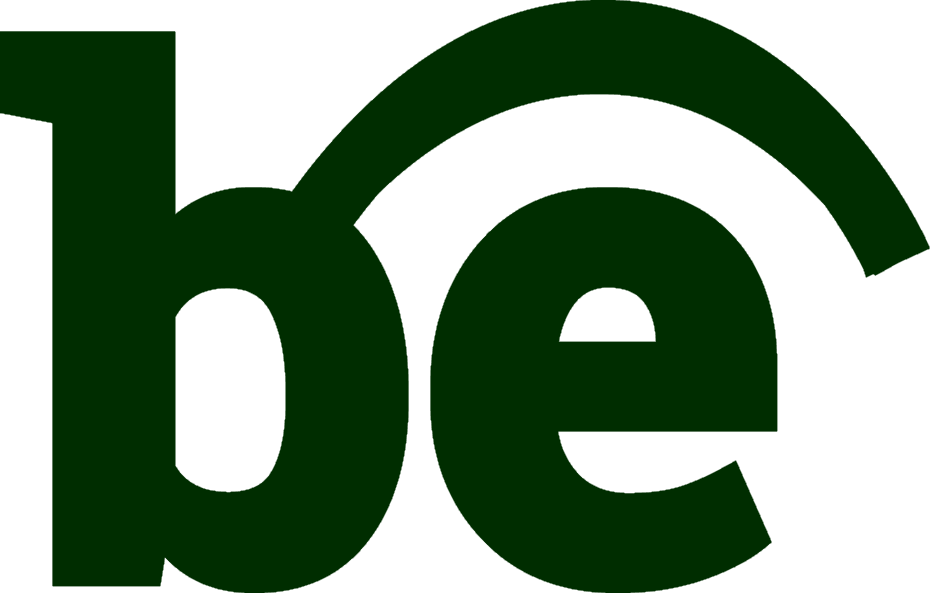 Thursday 21st January 2021Maths:YEAR 1: This week is Spring week 3: Number, addition and subtraction. Children will be working with numbers up to 20. Please watch the ‘counting back’ video below and complete the attached Y1 maths worksheet.https://whiterosemaths.com/homelearning/year-1/spring-week-3/ YEAR 2: Please follow the link below to watch the video, ‘Add equal groups’. https://whiterosemaths.com/homelearning/year-2/week-12-number-multiplication-division/ Keep using tt rockstars to practice your times tables.Phonics/Reading:Year 1:  Follow the link for the Year 1 phonics lesson. Today’s lesson is Year 1 Spring Term lesson 12 – wh wheelhttps://www.youtube.com/watch?v=OVQVaZXbEIQ Practice the next page of your handwriting booklet.Year 2:   Complete one of the Y2 Reading comprehension activities. There are 3 activities to choose from * is easy, ** is medium, *** is hard. Look at the number of stars at the bottom of the sheet.Both year groups, try to practice reading to an adult for at least 10 mins every day. See the reading websites below to try something new.Practice your ‘teach your monster to read’. Topic:Continue to work from ‘The Day the Crayons Quit’ topic grid. This is our final week where we will be following this grid.Don’t feel that you need to complete all of the activities. Do what you can and have fun! Website hyperlinks to access reading resources:https://library.thenational.academy/ https://www.vooks.com/ https://www.bbc.co.uk/bitesize/subjects/zgkw2hvhttps://home.oxfordowl.co.uk/reading/free-ebooks/Free Kid's eBooks and NOOK Books | Barnes & Noble® (barnesandnoble.com)Phonics Games for the Classroom and Home - Phonics Bloom